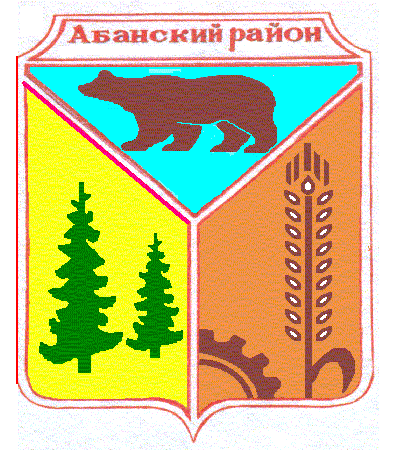 Абанский районный Совет депутатовКрасноярского краяРЕШЕНИЕ29.10.2019                                           п. Абан                                         № 3-9РО представлении к награждению юбилейным почетным знаком «85 лет Красноярскому краю»В соответствии со ст.ст.24, 33 Устава Абанского района, Абанский районный Совет депутатов РЕШИЛ:Ходатайствовать перед Губернатором Красноярского края о награждении юбилейным почетным знаком «85 лет Красноярскому краю» за многолетний плодотворный труд, личный вклад в социально-экономическое развитие района:Авсиевич Галины Михайловны терапевта участковой Долго-Мостовской больницы краевого государственного бюджетного учреждения здравоохранения «Абанская районная больница», Баландиной Валентины Андреевны учителя муниципального казенного общеобразовательного учреждения Почетская средняя общеобразовательная школа Абанского района,Войнич Тамары Ивановны пенсионерки,Голушко Виктора Никитича заместителя директора ООО «Ключи»,Козлова Владимира Алексеевича ИП Козлов Владимир Алексеевич,Пронина Сергея Леонидовича генерального директора ООО «Промбытжилсервис»,Фураевой Светланы Николаевны преподавателя муниципального бюджетного учреждения дополнительного образования «Абанская детская музыкальная школа», руководителя образцового детского фольклорного ансамбля «Звонница».Решение вступает в силу со дня его подписания.Глава Абанского района, Председатель Абанского районногоСовета депутатов                                                                           А.А. Анпилогов